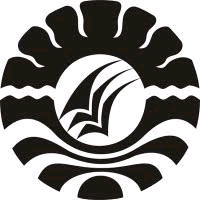 SKRIPSIPENGARUH MODEL PEMBELAJARAN MIND MAPPING TERHADAP KETERAMPILAN MENULIS KARANGAN DESKRIPSI PADA MATA PELAJARAN BAHASA INDONESIA KELAS V SD KOMPLEKS LARIANG BANGI KOTA MAKASSARWEHELMINCE ALNABEPROGRAM STUDI PENDIDIKAN GURU SEKOLAH DASARFAKULTAS ILMU PENDIDIKANUNIVERSITAS NEGERI MAKASSAR2018PENGARUH MODEL PEMBELAJARAN MIND MAPPING TERHADAP KETERAMPILAN MENULIS KARANGAN DESKRIPSI PADA MATA PELAJARAN BAHASA INDONESIA KELAS V SD KOMPLEKS LARIANG BANGI KOTA MAKASSARSKRIPSIDiajukan untuk Memenuhi Sebagian Persyaratan Guna Memperoleh Gelar Sarjana Pendididkan pada Program Studi Pendidikan Guru Sekolah Dasar Strata Satu Fakultas Ilmu Pendidikan Universitas Negeri MakassarOleh WEHELMINCE ALNABE1447442002PROGRAM STUDI PENDIDIKAN GURU SEKOLAH DASARFAKULTAS ILMU PENDIDIKANUNIVERSITAS NEGERI MAKASSAR2018KEMENTERIAN RISET, TEKNOLOGI DAN PENDIDIKAN TINGGI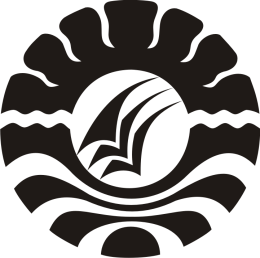 UNIVERSITAS NEGERI MAKASSARFAKULTAS ILMU PENDIDIKANPROGRAM STUDI PENDIDIKAN GURU SEKOLAH DASARJalan Tamalate I Tidung Makassar KP.90222Telepon 884457, Fax (0411) 883076Laman: www.unm.ac.idPERSETUJUAN PEMBIMBINGHasil Penelitian dengan judul “Pengaruh Model Pembelajaran Mind Mapping Terhadap Keterampilan Menulis Karangan Deskripsi Mata Pelajaran Bahasa Indonesia Kelas V SD Kompleks Lariang Bangi Kota Makassar”Atas nama:		Nama		: Wehelmince Alnabe		NIM		: 1447442002		Kelas		: BC 32		Program	: PGSD-S1		Prodi		: UPP PGSD Makassar FIP UNMSetelah diperiksa diteliti, naskah hasil penelitian ini telah memenuhi syarat untuk diseminar hasilkan.            Makassar,    Juli 2018Pembimbing I						Pembimbing IIDra. Hj. Rosdiah Salam, M.Pd.			Sayidiman, S.Pd., M.Pd.NIP. 19620310 198703 2 002                                    NIP. 19730628 200604 1 002                                                                  Disahkan:     		 Ketua Prodi PGSD FIP UNM      		a.n. Ketua Program PGSD BilingualNurhaedah, S.Pd., M.Pd.NIP. 19780320 200501 2 002PERNYATAAN KEASLIAN SKRIPSISaya yang bertanda tangan di bawah ini :Nama		: Wehelmince AlnabeNim		: 1447442002Jurusan/Prodi	: Pendidikan Guru Sekolah Dasar S1Judul skripsi    : Pengaruh Model Pembelajaran Mind Mapping terhadap Keterampilan Menulis Karangan Deskripsi pada Mata Pelajaran Bahasa Indonesia Kelas V SD Kompleks Lariang Bangi Kota MakassarMenyatakan dengan sebenarnya bahwa skripsi yang saya tulis ini benar merupakan hasil karya saya sendiri dan bukan merupakan pengambilan tulisan atau pikiran orang lain yang saya akui sebagai hasil tulisan atau pikiran sendiri.Apabila dikemudian hari terbukti atau dapat dibuktikan bahwa skripsi ini hasil jiplakan, maka saya bersedia menerima sanksi atas perbuatan tersebut dengan ketentuan yang berlaku.   Makassar,	 Juli 2017Yang Membuat Pernyataan                                                                                             WEHELMINCE ALNABEMOTO“Segala perkara dapat kutanggung didalam Dia yang memberi kekuatan kepadaku”( Philippians 4:6)“Sebab Doa dan Usaha Mengubah Segala Sesuatu“ (Wehelmince Alnabe)Dengan Segala Kerendahan HatiKuperuntukkan Karya ini Kepada AlmamaterKepada Ayahanda Dandel Alnabe, Ibunda Rosita, dan SaudarakuSerta  Keluarga dan Sahabat-sahabatku Tersayangyang dengan Tulus dan Ikhlas Selalu Berdo’a dan MembantuBaik Moril maupun Materil demi Keberhasilan PenulisSemoga Tuhan YME Memberikan rahmat dan KarunianyaKepada Kita SemuaABSTRAKWehelmince Alnabe, 2018. Pengaruh Model Pembelajaran Mind Mapping terhadap Keterampilan Menulis Karangan Deskripsi pada Mata Pelajaran Bahasa Indonesia Kelas V SD Kompleks Lariang bangi Kota Makassar. Skripsi dibimbing oleh Dra.Hj.Rosdiah Salam, M.Pd. dan Sayidiman, S.Pd., M.Pd. Pendidikan Guru Sekolah Dasar Fakultas Ilmu Pendidikan Universitas Negeri Makassar.Penelitian ini mengkaji tentang pengaruh model pembelajaran mind mapping terhadap keterampilan menulis karangan deskripsi. Adapun rumusan masalah yang dikaji yaitu bagaimanakah gambaran penerapan model pembelajaran mind mapping, bagaimana gambaran keterampilan menulis karangan deskripsi menggunakan model mind mapping, dan apakah ada pengaruh model pembelajaran mind mapping terhadap keterampilan menulis karangan deskripsi siswa. Tujuan dari penelitian ini yaitu untuk mengetahui gambaran penerapan model pembelajaran mind mapping, untuk mengetahui gambaran keterampilan menulis karangan deskripsi siswa menggunakan model mind mapping, dan untuk mengetahui ada tidaknya pengaruh mind mapping terhadap keterampilan menulis karangan deskripsi. Pendekatan dalam penelitian ini adalah pendekatan kuantitatif dengan jenis penelitian Quasi Eksperimental Design. Desain penelitian yang digunakan yaitu Noneviqualent Control Group Design. Populasi dalam penelitian ini adalah seluruh siswa SD Kompleks Lariang Bangi Kota Makassar. Sampel dalam penelitian ini adalah siswa kelas V yang dibagi menjadi dua kelompok yaitu kelompok eksperimen dan kelompok kontrol dengan menggunakan teknik purposive sampling. Teknik pengumpulan data yang digunakan dalam penelitian ini yaitu observasi, tes, dan dokumentasi. Teknik analisis data yang digunakan dalam penelitian ini ialah analisis deskriptif dan analisis statistik inferensial. Hasil observasi pada penelitian ini menunjukkan bahwa pelaksanaan pembelajaran dengan menggunakan model pembelajaran mind mapping berlangsung secara sangat baik dikarenakan kategori presentase untuk setiap pertemuannya meningkat. Gambaran hasil penggunaan model pembelajaran mind mapping memberikan pengaruh positif terhadap keterampilan menulis karangan deskripsi dapat dilihat dengan nilai rata-rata pada saat pretest dikelas eksperimen 64,72 dan posttest 74,63. Hasil statistik  dengan menggunakan SPSS 20.0 diperoleh nilai thitung -11.660 sedangkan ttabel dengan taraf signifikansi 5% yaitu 1.67303 sehingga untuk hasil keterampilan menulis karangan deskripsi thitung (11.660) > ttabel (.67303 ) dan berdasarkan nilai probabilitas diperoleh nilai signifikansi 2-tailed 0,00 < 0,05.ABSTRACTWehelmince alnabe, 2018. The Effect of Mind Mapping Learning Model of  Writing Description Skills in Indonesian Language at Fifth Grade of SD Kompleks Lariang bangi Kota Makassar. Thesis Guided by Nurhaedah Dra.Hj.Rosdiah Salam, M.Pd. and Sayidiman, S.Pd., M.Pd. Primary School Teacher Education Faculty of Education State University of Makassar.This study examines the effect of mind mapping learning model on writing skill of student description. The formulation of the problem studied is how to describe the application of mind mapping learning model, how to describe the skill of writing  description skill with using mind mapping model, and whether there is influence of mind mapping learning model to the writing skill of student description. The purpose of this research is to know the description of the application of mind mapping learning model, to know the description of the skill of writing the description of the students using mind mapping model, and to know whether there is influence of mind mapping on writing skill description. The approach in this research is quantitative approach with Quasi Experimental Design research type. The research design used is Noneviqualen Control Group Design. The population in this study is all students of SD Compleks Lariang Bangi Makassar City. The sample in this research is class V students divided into two groups: experimental group and control group by using purposive sampling technique. Data collection techniques used in this study are observation, tests, and documentation. Data analysis technique used in this research is descriptive analysis and inferential statistical analysis. The results of observation in this study indicate that the implementation of learning by using mind mapping learning model took place very well because the percentage category for each meeting increased. The result of the use of mind mapping learning model has a positive influence on writing skill, it can be known the average value when pretest in 64,72 experiment class and posttest 74,63. The statistical result using SPSS 20.0 was obtained tcount -11.660 while ttable with significance level 5% that is 1.67303 for the result of writing job description (11,660)> ttable (.67303) and based on probability value obtained value of significance 2-tailed 0,00 <0, 05.PRAKATAPuji syukur kita panjatkan kehadirat Tuhan Yang Maha Esa, karena atas berkat rahmat-Nya sehingga yang berjudul “Pengaruh Model Pembelajaran Mind Mapping terhadap Katerampilan Menulis Karangan Deskripsi pada mata Pelajaran Bahasa Indonesia Kelas V SD Kompleks Lariang Bangi Kota Makassar” dapat diselesaikan sesuai dengan waktu yang telah ditetapkan. Penulisan skripsi ini merupakan salah satu syarat untuk menyelesaikan studi dan mendapat gelar Sarjana Pendidikan (S.Pd) pada Program Studi Pendidikan Guru Sekolah Dasar Fakultas Ilmu Pendidikan Universitas Negeri Makassar. Penulis menyadari bahwa skripsi ini tidak mungkin terwujud tanpa bantuan dan bimbingan dari berbagai pihak oleh karena itu penulis menyampaikan terima kasih untuk Bapak Dandel Alnabe dan Ibu Rosita selaku orang tua penulis yang selalu membimbing, memotivasi, dan menyertai penulis dengan doa selama melaksanakan pendidikan dan ucapan terima kasih kepada Dra. Hj. Rosdiah Salam, M.Pd selaku pembimbing I dan Sayidiman, S.Pd., M.Pd. selaku pembimbing II yang telah memberikan bimbingan dan arahan dengan tulus ikhlas sehingga skripsi ini dapat diselesaikan. Penulis juga menyampaikan ucapan terima kasih kepada :Prof. Dr. H. Husain Syam, M. TP selaku Rektor Universitas Negeri Makassar yang telah menerima penulis menuntut ilmu di Fakultas Ilmu Pendidikan Universitas Negeri Makassar.Dr. Abdullah Sinring, M. Pd. selaku Dekan Fakultas Ilmu Pendidikan Universitas Negeri Makassar atas segala kebijakannya sebagai pimpinan Fakultas tempat peneliti menimba ilmu selama ini.Dr. Abdul Saman, S.Pd., M.Si.Kons selaku wakil dekan I, Drs.Muslimin, M.Ed. selaku wakil dekan II, Dr.Pattaufi, S.Pd, M.si selaku wakil dekan III dan Dr.Parwoto, M.Pd selaku wakil dekan IV Fakultas Ilmu Pendidikan.Muhammad Irfan S.Pd., M. Pd. Dan Sayidiman, S.Pd., M.Pd yang masing-masing merupakan Ketua Program Studi dan sekretaris Program Studi PGSD Fakultas Ilmu Pendidikan Universitas Negeri Makassar.Nurhaedah S.Pd., M.Pd selaku Ketua Program PGSD Bilingual Fakultas Ilmu Pendidikan Universitas Negeri Makassar, yang dengan penuh perhatian memberikan bimbingan dan memfasilitasi penulis selama proses perkuliahan.Dosen PGSD UPP PGSD Makassar  Fakultas Ilmu Pendidikan Universitas Negeri Makassar yang telah memberikan berbagai macam ilmu pengetahuan yang tak ternilai dibangku kuliah.Kepala Sekolah dan seluruh staf dewan guru SD Kompleks Lariang Bangi Kota Makassar yang telah banyak membantu selama penelitian. Ayahanda Dandel Alnabe, Ibunda Rosita, adinda Charles Arkian Alnabe dan Billiam Alnabe serta seluruh keluarga besar yang selalu memberikan kasih sayangnya serta dukungan moril maupun materil mulai awal sampai penyelesaian studi.Teman-teman seangkatan di UPP PGSD Makassar Fakultas Ilmu Pendidikan Universitas Negeri Makassar, terkhusus teman kelas BC 2.3 kebersamaan bersama kalian menjadi makna sangat berarti bagi penulis.Atas bantuan dari berbagai pihak, penulis hanya dapat memanjatkan doa kehadirat Allah Yang Maha Esa, semoga segala bantuan yang telah diberikan mendapat pahala. Dan dengan segala kerendahan hati penulis menyadari masih banyak terdapat kekurangan-kekurangan dalam penyusunan skripsi ini, sehingga penulis mengharapkan adanya saran dan kritik yang bersifat membangun dari semua pihak demi kesempurnaan skripsi ini. Akhirnya semoga skripsi ini dapat bermanfaat bagi semua, Amin.                                                                                          Makassar,    juli 2018PenulisDAFTAR ISIHALAMAN SAMPUL 	  iHALAMAN JUDUL                                                                                             	 iiHALAMAN PERSETUJUAN PEMBIMBING                                                   	 iiiPENGESAHAN UJIAN SKRIPSI	 ivPERNYATAAN KEASLIAN SKRIPSI	  vMOTTO 	 viABSTRAK 	viiPRAKATA 	 ixDAFTAR ISI 	xiiDAFTAR TABEL	xivDAFTAR GAMBAR	xvDAFTAR LAMPIRAN	xviPENDAHULUANLatar Belakang Masalah 	1Rumusan Masalah	5Tujuan Penelitian 	5Manfaat Penelitian 	6KAJIAN PUSTAKA, KERANGKA PIKIR, HIPOTESIS PENELITIANKajian Pustaka	 7Model Pembelajaran Mind Mapping	  7Keterampilan Menulis	13Karangan Deskripsi	23Kerangka Pikir 	30Hipotesis Penelitian 	31METODE PENELITIANPendekatan dan Jenis Penelitian 	32Variabel dan Desain Penelitian 	32Definisi Oprasional 	34Populasi dan Sampel	35Teknik dan Prosedur Pengumpulan Data	36Teknik Analisis Data	38HASIL PENELITIAN DAN PEMBAHASANHasil Penelitian 	42Pembahasan	58KESIMPULAN DAN SARANKesimpulan	62Saran	63DAFTAR PUSTAKA 	64LAMPIRAN	67PERSURATAN PENELITIAN                                                                              136DAFTAR RIWAYAT HIDUP                                                                               143                                                                             DAFTAR TABELNo.                  	                               Judul                                                   Halaman4.1		Rekapitulasi Hasil Observasi Guru					444.2		Deskripsi Data Pretest Kelas Eksperimen				454.3	Distribusi Frekuensi dan Presentase Kategori Hasil Pretest Kelas            Eksperimen							 	464.4	Deskripsi Data Pretest Kelas kontrol		474.5	Distribusi Frekuensi dan Presentase Kategori Hasil Pretest Kelas            Kontrol	  484.6	Deskripsi Data Posttest Kelas Eksperimen	  494.7	Distribusi Frekuensi dan Presentase Kategori Hasil Posttest Kelas Eksperimen							494.8		Deskripsi Data Posttest Kelas kontrol				504.9	Distribusi Frekuensi dan Presentase Kategori Hasil Posttest  	Kelas Kontrol								514.10	Hasil Uji Normalitas Data Pretest dan posttest Kelas Eksperimen dan Kontrol							           	524.11	Hasil Uji Homogenitas Pretest dan Posttest Kelas Eksperimen dan Kontrol	   							534.12	Hasil Uji Independent Sample T-test Pretest Kelas Eksperimen dan Kelas Kontrol							           	544.13	Hasil Uji Independent Sample T-test Posttest Kelas Eksperimen dan Kelas Kontrol								554.14	Paired Sample T-test pretest posttest Kelas Eksperimen		564.15	Paired Sample T-test pretest posttest  Kelas Kontrol			57DAFTAR GAMBARNo                          Judul                                                                            Halaman           2.1                         Model Pembelajaran Mind Mapping 	92.2                         Bagan Kerangka Pikir	303.1                         Rancangan Desain Penelitian	33DAFTAR LAMPIRANNo                       Judul                                                                        Halaman1                   Rencana Pelaksanaan Pembelajaran Kelas Eksperimen	           682                   Lembar KerJa Siswa	           723                   Rencana pelaksanaan Pembelajaran Kelas Eksperimen	           74 4                   Lembar Kerja Siswa	           785                   Lembar Observasi Kegiatan Pembelajaran Guru			 806                   Lembar Observasi kegiatan pembelajaran siswa			 837                   Soal Test Pretest dan Posttest						 87  8                   Kisi-Kisi Instrumen Penilaian Menulis Karangan Deskripsi	          919                   Kunci Jawaban Pretset dan Posttest		9310                 Rekapitulasi Nilai Pretest/Posttest Kelas Eksperimen dan Kontrol	 94             11                 Descriptive Statistic Kelompok Eksperimen dan Kontrol (Pretest)       9612                 Descriptive Statistic Kelompok Eksperimen dan Kontrol (Poesttest)   9813                 Uji Normalitas					           10014                 Uji Homogenitas	         10115                 Uji Hipotesis (Uji-T)                                                                             10216	         Titik Presentase Distribusi Ttabel				           10617                 Data Hasil Penelitian 						           10818                 Dokumentasi Penelitian	        13219                 Persuratan 	        13620                Riwayat Hidup	        143